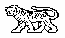                                   МУНИЦИПАЛЬНЫЙ КОМИТЕТ ГРИГОРЬЕВСКОГО СЕЛЬСКОГО ПОСЕЛЕНИЯ МИХАЙЛОВСКОГО МУНИЦИПАЛЬНОГО РАЙОНА 	ПРИМОРСКОГО КРАЯ	 РЕШЕНИЕ09.10.2019г.                                         с. Григорьевка                                                                     № 19О внесении дополнения в Устав Григорьевского сельского поселения	 В соответствии с Федеральным законом  от 06.10.2003 г. № 131-ФЗ «Об общих принципах организации местного самоуправления в Российской Федерации», Постановлением Правительства Российской Федерации от 26.03.2018 г. №327 «О внесении изменений в некоторые акты Правительства Российской Федерации по вопросу ведения федеральных регистров и государственных реестров», Уставом Григорьевского сельского поселения, муниципальный комитетРЕШИЛ:Внести в Устав Григорьевского сельского поселения следующее дополнение:      1.1   Пункт 4 статьи 20  Устава  дополнить абзацем, следующего содержания:« Устав Григорьевского сельского поселения, муниципальный правовой акт о внесении изменений и дополнений в Устав Григорьевского сельского поселения подлежит официальному опубликованию (обнародованию) после государственной регистрации, в местах установленных Уставом Григорьевского сельского поселения и на портале Минюста России «нормативные правовые акты в Российской Федерации» (http://pravo-minjust.ru, http://право-минюст.рф, регистрация в качестве сетевого издания: Эл № ФС77-72471 от 05.03.2018)»2. Направить настоящее решение в  Главное Управление Министерства юстиции Российской               Федерации по Приморскому краю для государственной регистрации.3. Настоящее решение вступает в силу после его государственной регистрации в  Главном Управлении Министерства юстиции Российской Федерации по Приморскому краю со дня его официального обнародования в местах установленных Уставом Григорьевского сельского поселения. Глава Григорьевского сельского поселения                                                    А.С. ДрёминПредседатель муниципального комитетаГригорьевского сельского поселения                                                                И.Ф. Марченко